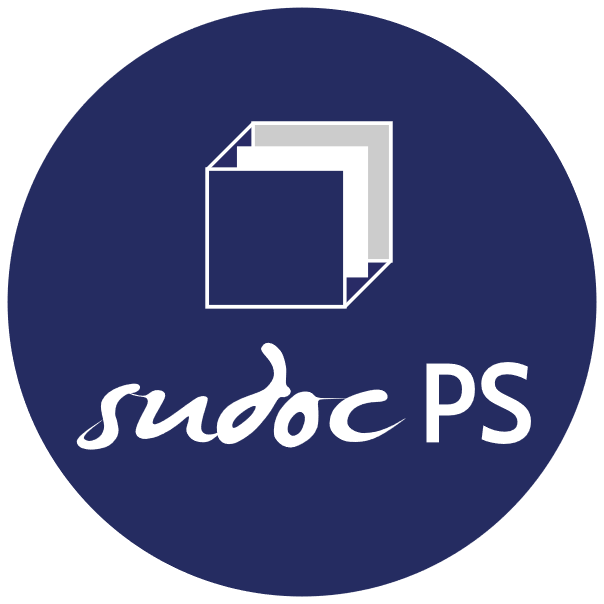 Réseau SUDOC-PSCR49 - Départements du Nord et du Pas-de-Calais
Fiche de coordonnéesCette fiche permet d’établir la convention pour le signalement des publications en série dans le Sudoc (Système Universitaire de Documentation).Nom de la tutelle : Adresse de la tutelle : SIRET : Représenté par :En qualité de :Nom et adresse de la ou des structure(s) documentaire(s) participante(s) : Nom et adresse mail de la personne à laquelle la convention devra être envoyée :